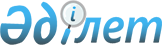 "2011-2013 жылдарға арналған аудандық бюджет туралы" аудандық мәслихаттың 
2010 жылғы 22 желтоқсандағы N 31/1 шешіміне өзгерістер мен толықтырулар енгізу туралы
					
			Күшін жойған
			
			
		
					Солтүстік Қазақстан облысы Қызылжар аудандық мәслихатының 2011 жылғы 28 наурыздағы N 33/2 шешімі. Солтүстік Қазақстан облысы Қызылжар ауданының Әділет басқармасында 2011 жылғы 15 сәуірде N 13-8-145 тіркелді. Күші жойылды - Солтүстік Қазақстан облысы Қызылжар аудандық мәслихатының 2012 жылғы 16 сәуірдегі N 4/4 Шешімімен

      Ескерту. Күші жойылды - Солтүстік Қазақстан облысы Қызылжар аудандық мәслихатының 2012.04.16 N 4/4 Шешімімен      Қазақстан Республикасының 2008 жылғы 4 желтоқсандағы № 95 Бюджет кодексінің 106 және 109-баптары, «Қазақстан Республикасындағы жергілікті мемлекеттік басқару және өзін-өзі басқару туралы» Қазақстан Республикасының 2001 жылғы 23 қаңтардағы № 148 Заңының 6-бабына сәйкес, Қызылжар аудандық мәслихаты ШЕШІМ ЕТТІ:



      1. «2011-2013 жылдарға арналған аудандық бюджет туралы» аудандық мәслихаттың 2010 жылғы 22 желтоқсандағы № 31/1 шешіміне (2011 жылғы 12 қаңтардағы 13-8-138 мемлекеттік тіркеу нормативтік құқықтық актілерінің Тіркелімінде тіркелген, «Қызылжар» газетінде 2011 жылғы 3 ақпандағы № 7, 2011 жылғы 4 ақпандағы № 6 «Маяк» газетінде жарияланған) келесі өзгерістер мен толықтырулар енгізілсін:

      1 тармағының:

      1) тармақшасында

      «3 430 667» цифрлары «3 509 639» цифрларымен ауыстырылсын;

      «4 954 цифрлары «19 954» цифрларымен ауыстырылсын;

      «3 070 323» цифрлары «3 134 295» цифрларымен ауыстырылсын;

      2) тармақшасында 

      «3 850 230» цифрлары «4 027 411,2» цифрларымен ауыстырылсын;

      3) тармақшасында 

      «72 403» цифрлары «72 835,5» цифрларымен ауыстырылсын; 

      «72 996» цифрлары «73 428,5» цифрларымен ауыстырылсын;

      4) тармақшасында

      «4 300» цифрлары «19 300» цифрларымен ауыстырылсын; 

      «4 300» цифрлары «19 300» цифрларымен ауыстырылсын;

      5) тармақшасында 

      «-496 266» цифрлары «-609 907,7» цифрларымен ауыстырылсын;

      6 тармақшасында 

      «496 266» цифрлары «609 907,7» цифрларымен ауыстырылсын;

      10 тармақта:

      13 тармақшасында 

      «14 142» цифрлары «15 656» цифрларымен ауыстырылсын;

      Келесі мазмұндағы 16), 17), 18) тармақшалармен толықтырылсын:

      «16) 15 241 мың теңге – мектеп мұғалімдері мен мектепке дейінгі білім ұйымдарының тәрбиелеушілеріне біліктілік санаттары үшін үстемақы мөлшерін ұлғайтуға; 

      17) 13 231 мың теңге – жалақысын жартылай субсидиялауға, жұмыспен қамту орталығын құруға, көшуге субсидиялар ұсынуға, соның ішінде:

      2 145 мың теңге – жалақысын жартылай субсидиялауға;

      2 117 мың теңге – көшуге субсидиялар ұсынуға;

      8 969 мың теңге – жұмыспен қамту орталығын құруға;

      18) 8 300 мың теңге – 2020 жұмыспен қамту Бағдарламасы аясында инженерлік-коммуникациялық инфрақұрылымды дамытуға»;

      11 тармақта:

      келесі мазмұндағы үшінші абзацпен толықтырылсын: 

      «24 500 мың теңге – 2020 жұмыспен қамту Бағдарламасы аясында тұрғын үй салу және (немесе) сатып алуға»;

      12 тармақта:

      2) тармақшасы келесі мазмұндағы жаңа редакцияда мазмұндалсын: 

      «30 871 мың теңге - білім беру мекемелеріне бөліп шығаруларымен бірге жалақыны төлеуге»;

      3) тармақшасында 

      «20 805» цифрлары «25 644» цифрларымен ауыстырылсын;

      5) тармақшасы келесі мазмұндағы жаңа редакцияда мазмұндалсын: 

      «7 000 мың теңге - облыс аудандарында бір пәтерлі тұрғын үйлерді салу, соның ішінде жоба-сметалық құжаттаманы әзірлеуге»; 

      Келесі мазмұндағы 9), 10), 11), 12) тармақшалармен толықтырылсын: 

      «9) 15 000 мың теңге - Заңды тұлғалардың жарғылық капиталын қалыптастыру немесе ұлғайтуға;

      10) 4 346 мың теңге - білім беру мекемелеріне көмірді сатып алуға;

      11) 413 мың теңге - көмірді сатып алуға;

      12) 1 088 мың теңге - Бәйтерек ауылындағы оралмандар үшін тұрғын аумағын салуға жоба-сметалық құжаттаманы әзірлеуге.»;

      келесі мазмұндағы 12-1 тармағымен толықтырылсын:

      «12-1. 7 қосымшаға сәйкес аудандық бюджет шығыстарында қаржылық жыл басына қалыптасқан бюджеттік қаражаттың бос қалдықтары және республикалық және облыстық бюджеттерден берілген 2010 жылы пайдаланылмаған нысаналы трансферттерді қайтару есебінен шығыстар көзделсін.»;

      осы шешімге 1, 2, 3, 4-қосымшаларға сәйкес көрсетілген шешімге 1, 4, 6, 7-қосымшалары жаңа редакцияда мазмұндалсын (қоса беріледі).



      2. Осы шешім 2011 жылғы 1 қаңтардан бастап қолданысқа енгізіледі.      Аудандық мәслихат                          Аудандық мәслихаттың

      сессиясының төрағасы                       хатшысы

      В. Осуфьев                                 А. Молдахметова

Аудандық мәслихаттың

2011 жылғы 28 наурыздағы № 33/2 шешіміне

1-қосымшаАудандық мәслихаттың

2010 жылғы 22 желтоқсандағы № 31/1 шешіміне

1-қосымша 2011 жылға Қызылжар ауданының бюджетi

Аудандық мәслихаттың

2011 жылғы 28 наурыздағы № 33/2 шешіміне

2-қосымшаАудандық мәслихаттың

2010 жылғы 22 желтоқсандағы № 31/1 шешіміне

4-қосымша 2011 жылға Қызылжар ауданының ауылдық (селолық) округтерiнiң бюджеттiк бағдарламаларыкестенің жалғасы 2011 жылға Қызылжар ауданының ауылдық (селолық) округтерiнiң бюджеттiк бағдарламаларыкестенің жалғасы

Аудандық мәслихаттың

2011 жылғы 28 наурыздағы № 33/2 шешіміне

3-қосымшаАудандық мәслихаттың

2010 жылғы 22 желтоқсандағы № 31/1 шешіміне

6-қосымша 2011 жылға арналған Қызылжар ауданының жергілікті өкілетті органдардың шешімі бойынша мұқтаж азаматтардың жекелеген топтарына әлеуметтік көмегіне шығындардың тізбесі

Аудандық мәслихаттың

2011 жылғы 28 наурыздағы № 33/2 шешіміне

4-қосымшаАудандық мәслихаттың

2010 жылғы 22 желтоқсандағы № 31/1 шешіміне

7-қосымша 2011 жылдың 1 қаңтарына қалыптасқан бюджеттік қаражаттың бос қалдықтарын бағыттау және 2010 жылы пайдаланылмаған республикалық және облыстық бюджеттерден нысаналы трансферттерді қайтаруШығыстар:
					© 2012. Қазақстан Республикасы Әділет министрлігінің «Қазақстан Республикасының Заңнама және құқықтық ақпарат институты» ШЖҚ РМК
				СанатыСанатыСанатыСанатыСомасы, мың теңгеСыныбыСыныбыСыныбыСомасы, мың теңгеІшкі сыныбыІшкі сыныбыСомасы, мың теңгеАтауыСомасы, мың теңге123451) Кiрiстер3 509 6391Салықтық түсімдер351 69001Табыс салығы9002Жеке табыс салығы90003Әлеуметтік салық187 1401Әлеуметтік салық 187 14004Меншiкке салынатын салықтар134 2501Мүлiкке салынатын салықтар66 8173Жер салығы13 8924Көлiк құралдарына салынатын салық49 6215Бірыңғай жер салығы3 92005Тауарларға, жұмыстарға және қызметтерге салынатын iшкi салықтар23 7202Акциздер5 0353Табиғи және басқа ресурстарды пайдаланғаны үшiн түсетiн түсiмдер10 7004Кәсiпкерлiк және кәсiби қызметтi жүргiзгенi үшiн алынатын алымдар7 98508Заңдық мәнді іс-әрекеттерді жасағаны және (немесе) оған уәкілеттігі бар мемлекеттік органдар немесе лауазымды адамдар құжаттар бергені үшін алынатын міндетті төлемдер5 6801Мемлекеттік баж5 6802Салықтық емес түсiмдер3 70001Мемлекеттік меншіктен түсетін кірістер1 9005Мемлекет меншігіндегі мүлікті жалға беруден түсетін кірістер1 90006Басқа да салықтық емес түсiмдер1 8001Басқа да салықтық емес түсiмдер1 8003Негізгі капиталды сатудан түсетін түсімдер19 95401Мемлекеттік мекемелерге бекітілген мемлекеттік мүлікті сату1901Мемлекеттік мекемелерге бекітілген мемлекеттік мүлікті сату19003Жердi және материалдық емес активтердi сату19 7641Жерді сату19 7644Трансферттердің түсімдері3 134 29502Мемлекеттiк басқарудың жоғары тұрған органдарынан түсетiн трансферттер3 134 2952Облыстық бюджеттен түсетiн трансферттер3 134 295Функционалдық топФункционалдық топФункционалдық топФункционалдық топСомасы, мың теңгеӘкiмшiӘкiмшiӘкiмшiСомасы, мың теңгеБағдарламаБағдарламаСомасы, мың теңгеАтауыСомасы, мың теңге123452) Шығындар4 027 411,21Жалпы сипаттағы мемлекеттiк қызметтер 250 151112Аудан (облыстық маңызы бар қала) мәслихатының аппараты14 921001Аудан (облыстық маңызы бар қала) мәслихатының қызметін қамтамасыз ету жөніндегі қызметтер14 558003Мемлекеттік органдардың күрделі шығыстары363122Аудан (облыстық маңызы бар қала) әкімінің аппараты56 703001Аудан (облыстық маңызы бар қала) әкімінің қызметін қамтамасыз ету жөніндегі қызметтер49 651003Мемлекеттік органдардың күрделі шығыстары7 052123Қаладағы аудан, аудандық маңызы бар қала, кент, ауыл (село), ауылдық (селолық) округ әкімінің аппараты154 931001Қаладағы аудан, аудандық маңызы бар қаланың, кент, ауыл (село), ауылдық (селолық) округ әкімінің қызметін қамтамасыз ету жөніндегі қызметтер151 355022Мемлекеттік органдардың күрделі шығыстары3 576452Ауданның (облыстық маңызы бар қаланың) қаржы бөлімі12 055001Аудандық бюджетті орындау және коммуналдық меншікті (облыстық маңызы бар қала) саласындағы мемлекеттік саясатты іске асыру жөніндегі қызметтер9 781003Салық салу мақсатында мүлікті бағалауды жүргізу720004Біржолғы талондарды беру жөніндегі жұмысты және біржолғы талондарды іске асырудан сомаларды жинаудың толықтығын қамтамасыз етуді ұйымдастыру604011Коммуналдық меншікке түскен мүлікті есепке алу, сақтау, бағалау және сату750018Мемлекеттік органдардың күрделі шығыстары200453Ауданның (облыстық маңызы бар қаланың) экономика және бюджеттік жоспарлау бөлімі11 541001Экономикалық саясатты, мемлекеттік жоспарлау жүйесін қалыптастыру және дамыту және ауданды (облыстық маңызы бар қаланы) басқару саласындағы мемлекеттік саясатты іске асыру жөніндегі қызметтер10 816004Мемлекеттік органдардың күрделі шығыстары7252Қорғаныс7 551122Аудан (облыстық маңызы бар қала) әкімінің аппараты7 551005Жалпыға бірдей әскери міндетті атқару шеңберіндегі іс-шаралар6 551006Аудан (облыстық маңызы бар қала) ауқымындағы төтенше жағдайлардың алдын алу және оларды жою800007Аудандық (қалалық) ауқымдағы дала өрттерінің, сондай-ақ мемлекеттік өртке қарсы қызмет органдары құрылмаған елдi мекендерде өрттердің алдын алу және оларды сөндіру жөніндегі іс-шаралар2004Бiлiм беру1 907 367,3464Ауданның (облыстық маңызы бар қаланың) білім бөлімі75 647009Мектепке дейінгі тәрбие ұйымдарының қызметін қамтамасыз ету60 406021Мектеп мұғалімдеріне және мектепке дейінгі ұйымдардың тәрбиешілеріне біліктілік санаты үшін қосымша ақы көлемін ұлғайту15 241123Қаладағы аудан, аудандық маңызы бар қала, кент, ауыл (село), ауылдық (селолық) округ әкімінің аппараты2 292005Ауылдық (селолық) жерлерде балаларды мектепке дейін тегін алып баруды және кері алып келуді ұйымдастыру2 292464Ауданның (облыстық маңызы бар қаланың) білім бөлімі1 829 428,3003Жалпы білім беру1 758 261006Балаларға қосымша білім беру 23 347,3001Жергілікті деңгейде білім беру саласындағы мемлекеттік саясатты іске асыру жөніндегі қызметтер12 064004Ауданның (облыстық маңызы бар қаланың) мемлекеттік білім беру мекемелерінде білім беру жүйесін ақпараттандыру2 400005Ауданның (облыстық маңызы бар қаланың) мемлекеттік білім беру мекемелер үшін оқулықтар мен оқу-әдiстемелiк кешендерді сатып алу және жеткізу9 654015Жетім баланы (жетім балаларды) және ата-аналарының қамқорынсыз қалған баланы (балаларды) күтіп-ұстауға асыраушыларына ай сайынғы ақшалай қаражат төлемдері15 574020Үйде оқытылатын мүгедек балаларды жабдықпен, бағдарламалық қамтыммен қамтамасыз ету8 1286Әлеуметтiк көмек және әлеуметтiк қамсыздандыру171 027451Ауданның (облыстық маңызы бар қаланың) жұмыспен қамту және әлеуметтік бағдарламалар бөлімі171 027002Еңбекпен қамту бағдарламасы26 426004Ауылдық жерлерде тұратын денсаулық сақтау, білім беру, әлеуметтік қамтамасыз ету, мәдениет және спорт мамандарына отын сатып алуға Қазақстан Республикасының заңнамасына сәйкес әлеуметтік көмек көрсету2 493005Мемлекеттік атаулы әлеуметтік көмек 11 755007Жергілікті өкілетті органдардың шешімі бойынша мұқтаж азаматтардың жекелеген топтарына әлеуметтік көмек36 628010Үйден тәрбиеленіп оқытылатын мүгедек балаларды материалдық қамтамасыз ету668014Мұқтаж азаматтарға үйде әлеуметтiк көмек көрсету38 40901618 жасқа дейінгі балаларға мемлекеттік жәрдемақылар20 483017Мүгедектерді оңалту жеке бағдарламасына сәйкес, мұқтаж мүгедектерді міндетті гигиеналық құралдармен қамтамасыз етуге, және ымдау тілі мамандарының, жеке көмекшілердің қызмет көрсету3 641023Жұмыспен қамту орталықтарының қызметін қамтамасыз ету8 969001Жергілікті деңгейде халық үшін әлеуметтік бағдарламаларды жұмыспен қамтуды қамтамасыз етуді іске асыру саласындағы мемлекеттік саясатты іске асыру жөніндегі қызметтер 20 232011Жәрдемақыларды және басқа да әлеуметтік төлемдерді есептеу, төлеу мен жеткізу бойынша қызметтерге ақы төлеу723021Мемлекеттік органдардың күрделі шығыстары6007Тұрғын үй-коммуналдық шаруашылық951 960,2467Ауданның (облыстық маңызы бар қаланың) құрылыс бөлімі922 143,2003Мемлекеттік коммуналдық тұрғын үй қорының тұрғын үй құрылысы және (немесе) сатып алу7 000004Инженерлік коммуникациялық инфрақұрылымды дамыту, жайластыру және (немесе) сатып алу207 392,2019Тұрғын үй салу 699 451022Жұмыспен қамту 2020 бағдарламасы шеңберінде инженерлік-

коммуникациялық инфрақұрылымдардың дамуы8 300123Қаладағы аудан, аудандық маңызы бар қала, кент, ауыл (село), ауылдық (селолық) округ әкімінің аппараты2 036014Елді мекендерді сумен жабдықтауды ұйымдастыру2 036123Қаладағы аудан, аудандық маңызы бар қала, кент, ауыл (село), ауылдық (селолық) округ әкімінің аппараты13 745008Елді мекендерде көшелерді жарықтандыру12 160009Елді мекендердің санитариясын қамтамасыз ету1 585458Ауданның (облыстық маңызы бар қаланың) тұрғын үй-коммуналдық шаруашылығы, жолаушылар көлігі және автомобиль жолдары бөлімі4 036015Елдi мекендердегі көшелердi жарықтандыру1 535016Елдi мекендердiң санитариясын қамтамасыз ету2 000017Жерлеу орындарын күтiп-ұстау және туысы жоқтарды жерлеу81018Елдi мекендердi абаттандыру және көгалдандыру420467Ауданның (облыстық маңызы бар қаланың) құрылыс бөлімі10 000007Қаланы және елді мекендерді көркейтуді дамыту10 0008Мәдениет, спорт, туризм және ақпараттық кеңістiк112 280123Қаладағы аудан, аудандық маңызы бар қала, кент, ауыл (село), ауылдық (селолық) округ әкімінің аппараты44 508006Жергілікті деңгейде мәдени-демалыс жұмыстарын қолдау44 508455Ауданның (облыстық маңызы бар қаланың) мәдениет және тілдерді дамыту бөлімі22 802003Мәдени-демалыс жұмысын қолдау22 802465Ауданның (облыстық маңызы бар қаланың) дене шынықтыру және спорт бөлімі4 414006Аудандық (облыстық маңызы бар қалалық) деңгейде спорттық жарыстар өткiзу150007Әртүрлi спорт түрлерi бойынша аудан (облыстық маңызы бар қала) құрама командаларының мүшелерiн дайындау және олардың облыстық спорт жарыстарына қатысуы4 264455Ауданның (облыстық маңызы бар қаланың) мәдениет және тілдерді дамыту бөлімі12 539006Аудандық (қалалық) кiтапханалардың жұмыс iстеуi9 694007Мемлекеттік тілді және Қазақстан халықтарының басқа да тілдерін дамыту2 845456Ауданның (облыстық маңызы бар қаланың) ішкі саясат бөлімі9 500002Газеттер мен журналдар арқылы мемлекеттік ақпараттық саясат жүргізу жөніндегі қызметтер9 500455Ауданның (облыстық маңызы бар қаланың) мәдениет және тілдерді дамыту бөлімі6 402001Жергілікті деңгейде тілдерді және мәдениетті дамыту саласындағы мемлекеттік саясатты іске асыру жөніндегі қызметтер6 402456Ауданның (облыстық маңызы бар қаланың) ішкі саясат бөлімі5 716001Жергілікті деңгейде ақпарат, мемлекеттілікті нығайту және азаматтардың әлеуметтік сенімділігін қалыптастыру саласында мемлекеттік саясатты іске асыру жөніндегі қызметтер5 216003Жастар саясаты саласындағы өңірлік бағдарламаларды iске асыру500465Ауданның (облыстық маңызы бар қаланың) дене шынықтыру және спорт бөлімі6 399001Жергілікті деңгейде дене шынықтыру және спорт саласындағы мемлекеттік саясатты іске асыру жөніндегі қызметтер6 39910Ауыл, су, орман, балық шаруашылығы, ерекше қорғалатын табиғи аумақтар, қоршаған ортаны және жануарлар дүниесін қорғау, жер қатынастары568 792474Ауданның (облыстық маңызы бар қаланың) ауыл шаруашылығы және ветеринария бөлімі28 356001Жергілікті деңгейде ауыл шаруашылығы және ветеринария саласындағы мемлекеттік саясатты іске асыру жөніндегі қызметтер14 511006Ауру жануарларды санитарлық союды ұйымдастыру269007Қаңғыбас иттер мен мысықтарды аулауды және жоюды ұйымдастыру928012Ауыл шаруашылығы жануарларын бірдейлендіру жөніндегі іс-шараларды жүргізу 2 080099Республикалық бюджеттен берілетін нысаналы трансферттер есебiнен ауылдық елді мекендер саласының мамандарын әлеуметтік қолдау шараларын іске асыру 10 568467Ауданның (облыстық маңызы бар қаланың) құрылыс бөлімі515 421012Су шаруашылығының объектілерін дамыту515 421463Ауданның (облыстық маңызы бар қаланың) жер қатынастары бөлімі9 359001Аудан (облыстық маңызы бар қала) аумағында жер қатынастарын реттеу саласындағы мемлекеттік саясатты іске асыру жөніндегі қызметтер8 253003Елдi мекендердi жер-шаруашылық орналастыру980006Аудандық маңызы бар қалалардың, кенттердiң, ауылдардың (селолардың), ауылдық (селолық) округтердiң шекарасын белгiлеу кезiнде жүргiзiлетiн жерге орналастыру126474Ауданның (облыстық маңызы бар қаланың) ауыл шаруашылығы және ветеринария бөлімі15 656013Эпизоотияға қарсы іс-шаралар жүргізу15 65611Өнеркәсіп, сәулет, қала құрылысы және құрылыс қызметі11 050467Ауданның (облыстық маңызы бар қаланың) құрылыс бөлімі11 050001Жергілікті деңгейде құрылыс саласындағы мемлекеттік саясатты іске асыру жөніндегі қызметтер11 05012Көлiк және коммуникация3 547123Қаладағы аудан, аудандық маңызы бар қала, кент, ауыл (село), ауылдық (селолық) округ әкімінің аппараты1 000013Аудандық маңызы бар қалаларда, кенттерде, ауылдарда (селоларда), ауылдық (селолық) округтерде автомобиль жолдарының жұмыс істеуін қамтамасыз ету1 000458Ауданның (облыстық маңызы бар қаланың) тұрғын үй-коммуналдық шаруашылығы, жолаушылар көлігі және автомобиль жолдары бөлімі2 547023Автомобиль жолдарының жұмыс істеуін қамтамасыз ету2 54713Басқалар12 822469Ауданның (облыстық маңызы бар қаланың) кәсіпкерлік бөлімі5 424001Жергілікті деңгейде кәсіпкерлік пен өнеркәсіпті дамыту саласындағы мемлекеттік саясатты іске асыру жөніндегі қызметтер5 424451Ауданның (облыстық маңызы бар қаланың) жұмыспен қамту және әлеуметтік бағдарламалар бөлімі1 560022«Бизнестің жол картасы - 2020» бағдарламасы шеңберінде жеке кәсіпкерлікті қолдау1 560452Ауданның (облыстық маңызы бар қаланың) қаржы бөлімі474012Ауданның (облыстық маңызы бар қаланың) жергілікті атқарушы органының резерві 474458Ауданның (облыстық маңызы бар қаланың) тұрғын үй-коммуналдық шаруашылығы, жолаушылар көлігі және автомобиль жолдары бөлімі5 364001Жергілікті деңгейде тұрғын үй-коммуналдық шаруашылығы, жолаушылар көлігі және автомобиль жолдары саласындағы мемлекеттік саясатты іске асыру жөніндегі қызметтер5 36415Трансферттер30 863,7452Ауданның (облыстық маңызы бар қаланың) қаржы бөлімі30 863,7006Нысаналы пайдаланылмаған (толық пайдаланылмаған) трансферттерді қайтару30 863,73) Таза бюджеттік несиелеу72 835,5Бюджеттік несиелер73 428,510Ауыл, су, орман, балық шаруашылығы, ерекше қорғалатын табиғи аумақтар, қоршаған ортаны және жануарлар дүниесін қорғау, жер қатынастары73 428,5474Ауданның (облыстық маңызы бар қаланың) ауыл шаруашылығы және ветеринария бөлімі73 428,5009Ауылдық елді мекендердің әлеуметтік саласының мамандарын әлеуметтік қолдау шараларын іске асыру үшін жергілікті атқарушы органдарға берілетін бюджеттік кредиттер73 428,55Бюджеттік кредиттерді өтеу59301Бюджеттік кредиттерді өтеу5931Мемлекеттік бюджеттен берілген бюджеттік кредиттерді өтеу5934) Қаржы активтерімен операциялары бойынша сальдо19 300Қаржы активтерінің сатып алу19 30013Басқалар19 300452Ауданның (облыстық маңызы бар қаланың) қаржы бөлімі19 300014Заңды тұлғалардың жарғылық капиталын қалыптастыру немесе ұлғайту19 3006Мемлекеттің қаржы активтерін сатудан түсетін түсімдер5) Бюджеттік дефициті (профициті)-609 907,76) Бюджеттік дефицитін (профицитті қолдануы) қаржыландыру609 907,77Қарыздар түсімі521 35901Мемлекеттік ішкі қарыздар 521 3592Қарыз алу келісім-шарттары521 35916Қарыздарды өтеу593452Ауданның (облыстық маңызы бар қаланың) қаржы бөлімі593008Жергілікті атқарушы органның жоғары тұрған бюджет алдындағы борышын өтеу5938Бюджет қаражаттарының пайдаланылатын қалдықтары89 141,701Бюджет қаражаты қалдықтары89 141,71Бюджет қаражатының бос қалдықтары89 141,7Бюджет қаражатының бос қалдықтары89 141,7Функционалдық топФункционалдық топФункционалдық топФункционалдық топБарлығыӘкiмшiӘкiмшiӘкiмшiБарлығыБағдарламаБағдарламаБарлығыАтауыБарлығы12345Барлығы109 7431Жалпы сипаттағы мемлекеттiк қызметтер 75 555123Қаладағы аудан, аудандық маңызы бар қала, кент, ауыл (село), ауылдық (селолық) округ әкімінің аппараты75 555001Қаладағы аудан, аудандық маңызы бар қаланың, кент, ауыл (село), ауылдық (селолық) округ әкімінің қызметін қамтамасыз ету жөніндегі қызметтер74 625022Мемлекеттік органдардың күрделі шығыстары9304Бiлiм беру1 002123Қаладағы аудан, аудандық маңызы бар қала, кент, ауыл (село), ауылдық (селолық) округ әкімінің аппараты1 002005Ауылдық (селолық) жерлерде балаларды мектепке дейін тегін алып баруды және кері алып келуді ұйымдастыру1 0027Тұрғын үй-коммуналдық шаруашылық12 933123Қаладағы аудан, аудандық маңызы бар қала, кент, ауыл (село), ауылдық (селолық) округ әкімінің аппараты12 933014Елді мекендерді сумен жабдықтауды ұйымдастыру2 036008Елді мекендерде көшелерді жарықтандыру9 312009Елді мекендердің санитариясын қамтамасыз ету1 5858Мәдениет, спорт, туризм және ақпараттық кеңістiк19 253123Қаладағы аудан, аудандық маңызы бар қала, кент, ауыл (село), ауылдық (селолық) округ әкімінің аппараты19 253006Жергілікті деңгейде мәдени-демалыс жұмыстарын қолдау19 25312Көлiк және коммуникация1000123Қаладағы аудан, аудандық маңызы бар қала, кент, ауыл (село), ауылдық (селолық) округ әкімінің аппараты1000013Аудандық маңызы бар қалаларда, кенттерде, ауылдарда (селоларда), ауылдық (селолық) округтерде автомобиль жолдарының жұмыс істеуін қамтамасыз ету1000соның iшiндесоның iшiндесоның iшiндесоның iшiндесоның iшiндесоның iшiндесоның iшiндесоның iшiндесоның iшiндесоның iшiндеАрхан

гелкаАса

новоБере

зовоБескөлБугро

воеВагули

ноВино

гра

довоДолма

товоКуйбы

шевоҚызыл

жар8 7026 9549 01118 2539 31211 8497 33511 67116 54610 1106 7846 4517 6499 6208 4956 1236 4567 9528 5487 4776 7846 4517 6499 6208 4956 1236 4567 9528 5487 4776 7846 4517 6498 6908 4956 1236 4567 9528 5487 477930023604950000027102360495000002712364952713752673087 1382371 0518797808981 0003752673087 1382371 0518797808981 0008376065933752673085 5532372142731878981 0001 5851 54301 05405804 67502 9397 1001 3621 54301 05405804 67502 9397 1001 3621 5431 0545804 6752 9397 1001 362000100000000000010000000001000Функционалдық топФункционалдық топФункционалдық топФункционалдық топБарлығыӘкiмшiӘкiмшiӘкiмшiБарлығыБағдарламаБағдарламаБарлығыАтауыБарлығы12345Барлығы108 7691Жалпы сипаттағы мемлекеттiк қызметтер 79 376123Қаладағы аудан, аудандық маңызы бар қала, кент, ауыл (село), ауылдық (селолық) округ әкімінің аппараты79 376001Қаладағы аудан, аудандық маңызы бар қаланың, кент, ауыл (село), ауылдық (селолық) округ әкімінің қызметін қамтамасыз ету жөніндегі қызметтер76 730022Мемлекеттік органдардың күрделі шығыстары2 6464Бiлiм беру1 290123Қаладағы аудан, аудандық маңызы бар қала, кент, ауыл (село), ауылдық (селолық) округ әкімінің аппараты1 290005Ауылдық (селолық) жерлерде балаларды мектепке дейін тегін алып баруды және кері алып келуді ұйымдастыру1 2907Тұрғын үй-коммуналдық шаруашылық2 848123Қаладағы аудан, аудандық маңызы бар қала, кент, ауыл (село), ауылдық (селолық) округ әкімінің аппараты2 848014Елді мекендерді сумен жабдықтауды ұйымдастыру0008Елді мекендерде көшелерді жарықтандыру2 848009Елді мекендердің санитариясын қамтамасыз ету08Мәдениет, спорт, туризм және ақпараттық кеңістiк25 255123Қаладағы аудан, аудандық маңызы бар қала, кент, ауыл (село), ауылдық (селолық) округ әкімінің аппараты25 255006Жергілікті деңгейде мәдени-демалыс жұмыстарын қолдау25 25512Көлiк және коммуникация0123Қаладағы аудан, аудандық маңызы бар қала, кент, ауыл (село), ауылдық (селолық) округ әкімінің аппараты0013Аудандық маңызы бар қалаларда, кенттерде, ауылдарда (селоларда), ауылдық (селолық) округтерде автомобиль жолдарының жұмыс істеуін қамтамасыз ету0соның iшiндесоның iшiндесоның iшiндесоның iшiндесоның iшiндесоның iшiндесоның iшiндесоның iшiндесоның iшiндесоның iшiндеЛеснойНало

биноНово

николь

скПетер

фельдПри

бреж

ноеРас

светРощин

скСветло

польскСоко

ловкаЯкорь11 8018 5259 8279 83211 6138 88212 5847 58917 32110 7956 1458 3357 1617 96010 6658 2467 9216 48810 0156 4406 1458 3357 1617 96010 6658 2467 9216 48810 0156 4406 1458 3357 1617 9608 0198 2467 9216 48810 0156 4402 64600061967100000000619671000006196714231901583562772883172063962374231901583562772883172063962374231901583562772883172063962375 23302 50889703484 3468956 9104 1185 23302 50889703484 3468956 9104 1185 2332 5088973484 3468956 9104 11800000000000000000000Функционалдық топФункционалдық топФункционалдық топФункционалдық топСомасы, мың теңгеӘкiмшiӘкiмшiӘкiмшiСомасы, мың теңгеБағдарламаБағдарламаСомасы, мың теңгеАтауыСомасы, мың теңге12345Барлығы36 6286Әлеуметтiк көмек және әлеуметтiк қамсыздандыру36 628451Ауданның (облыстық маңызы бар қаланың) жұмыспен қамту және әлеуметтік бағдарламалар бөлімі36 628007Жергілікті өкілетті органдардың шешімі бойынша мұқтаж азаматтардың жекелеген топтарына әлеуметтік көмек36 628соның ішіндеҰОС қатысушылары мен мүгедектеріне әлеуметтік төлеу (монша, шаштараз)202ҰОС қатысушылары мен мүгедектеріне, жеңілдіктер мен кепілдіктер бойынша ҰОС қатысушылары мен мүгедектеріне теңелгендер және басқа да санаттағы тұлғаларға санаторлы-курорттық емделу4 680Аз қамтамасыз етілген отбасы студенттерін әлеуметтік қолдау2 310ҰОС қатысушылары мен мүгедектерінің тіс протезделуі, және жеңілдіктер мен кепілдіктер бойынша ҰОС қатысқан мүгедектерге теңелгендердің тіс протездеуі600Белсенді туберкулезбен ауыратын азаматтарды қосымша тамақтандыру144ҰОС қатысушылары мен мүгедектеріне коммуналдық қызметтердің өтем ақысы3 048"Ұрпақ фонды" тууға жағдай жасау бағдарламасы аясында әлеуметтік көмек төлемдер25 644Функц. топӘкім

шіБағ

дар

ламаКіші

бағдар

ламаАтауыСома1112Аудан (облыстық маңызы бар қала) мәслихатының аппараты97001Аудан (облыстық маңызы бар қала) мәслихатының қызметін қамтамасыз ету жөніндегі қызметтер84003Мемлекеттік органдардың күрделі шығыстары13122Аудан (облыстық маңызы бар қала) әкімінің аппараты907003Мемлекеттік органдардың күрделі шығыстары907123Қаладағы аудан, аудандық маңызы бар қала, кент, ауыл (село), ауылдық (селолық) округ әкімінің аппараты1 797001Қаладағы аудан, аудандық маңызы бар қаланың, кент, ауыл (село), ауылдық (селолық) округ әкімінің қызметін қамтамасыз ету жөніндегі қызметтер1 797452Ауданның (облыстық маңызы бар қаланың) қаржы бөлімі237001Аудандық бюджетті орындау және коммуналдық меншікті (облыстық маңызы бар қала) саласындағы мемлекеттік саясатты іске асыру жөніндегі қызметтер37018Мемлекеттік органдардың күрделі шығыстары200453Ауданның (облыстық маңызы бар қаланың) экономика және бюджеттік жоспарлау бөлімі597001Экономикалық саясатты, мемлекеттік жоспарлау жүйесін қалыптастыру және дамыту және ауданды (облыстық маңызы бар қаланы) басқару саласындағы мемлекеттік саясатты іске асыру жөніндегі қызметтер307004Мемлекеттік органдардың күрделі шығыстары2904464Ауданның (облыстық маңызы бар қаланың) білім бөлімі443,3006Балаларға қосымша білім беру 443,36451Ауданның (облыстық маңызы бар қаланың) жұмыспен қамту және әлеуметтік бағдарламалар бөлімі880001Жергілікті деңгейде халық үшін әлеуметтік бағдарламаларды жұмыспен қамтуды қамтамасыз етуді іске асыру саласындағы мемлекеттік саясатты іске асыру жөніндегі қызметтер 280021Мемлекеттік органдардың күрделі шығыстары6007467Ауданның (облыстық маңызы бар қаланың) құрылыс бөлімі48 026,2004Инженерлік коммуникациялық инфрақұрылымды дамыту, жайластыру және (немесе) сатып алу48 026,2015Жергілікті бюджет қаражаты есебінен48 026,2123Қаладағы аудан, аудандық маңызы бар қала, кент, ауыл (село), ауылдық (селолық) округ әкімінің аппараты301008Елді мекендерде көшелерді жарықтандыру71009Елді мекендердің санитариясын қамтамасыз ету2308123Қаладағы аудан, аудандық маңызы бар қала, кент, ауыл (село), ауылдық (селолық) округ әкімінің аппараты94006Жергілікті деңгейде мәдени-демалыс жұмыстарын қолдау94455Ауданның (облыстық маңызы бар қаланың) мәдениет және тілдерді дамыту бөлімі320006Аудандық (қалалық) кiтапханалардың жұмыс iстеуi32010474Ауданның (облыстық маңызы бар қаланың) ауыл шаруашылығы және ветеринария бөлімі661,5001Жергілікті деңгейде ауыл шаруашылығы және ветеринария саласындағы мемлекеттік саясатты іске асыру жөніндегі қызметтер229009Ауылдық елді мекендердің әлеуметтік саласының мамандарын әлеуметтік қолдау шараларын іске асыру үшін бюджеттік кредиттер432,5463Ауданның (облыстық маңызы бар қаланың) жер қатынастары бөлімі99001Аудан (облыстық маңызы бар қала) аумағында жер қатынастарын реттеу саласындағы мемлекеттік саясатты іске асыру жөніндегі қызметтер44003Елдi мекендердi жер-шаруашылық орналастыру5511467Ауданның (облыстық маңызы бар қаланың) құрылыс бөлімі3 788001Жергілікті деңгейде құрылыс саласындағы мемлекеттік саясатты іске асыру жөніндегі қызметтер3 78813469Ауданның (облыстық маңызы бар қаланың) кәсіпкерлік бөлімі30001Жергілікті деңгейде кәсіпкерлік пен өнеркәсіпті дамыту саласындағы мемлекеттік саясатты іске асыру жөніндегі қызметтер3015452Ауданның (облыстық маңызы бар қаланың) қаржы бөлімі30 863,7006Нысаналы пайдаланылмаған (толық пайдаланылмаған) трансферттерді қайтару30 863,7Барлы

ғы:89 141,7